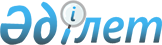 О признании утратившими силу приказов Министра национальной экономики Республики Казахстан от 30 апреля 2015 года № 370 "Об утверждении натуральных норм специальных транспортных средств Министерства национальной экономики Республики Казахстан" и от 23 сентября 2019 года № 82 "О внесении изменения в приказ Министра национальной экономики Республики Казахстан от 30 апреля 2015 года № 370 "Об утверждении натуральных норм специальных транспортных средств Министерства национальной экономики Республики Казахстан"Приказ Заместителя Премьер-Министра - Министра национальной экономики Республики Казахстан от 18 марта 2024 года № 10. Зарегистрирован в Министерстве юстиции Республики Казахстан 19 марта 2024 года № 34161
      В соответствии с пунктом 1 статьи 27 Закона Республики Казахстан "О правовых актах", ПРИКАЗЫВАЮ:
      1. Признать утратившими силу:
      1) приказ Министра национальной экономики Республики Казахстан от 30 апреля 2015 года № 370 "Об утверждении натуральных норм специальных транспортных средств Министерства национальной экономики Республики Казахстан" (зарегистрирован в Реестре государственной регистрации нормативных правовых актов за № 11819);
      2) приказ Министра национальной экономики Республики Казахстан от 23 сентября 2019 года № 82 "О внесении изменения в приказ Министра национальной экономики Республики Казахстан от 30 апреля 2015 года № 370 "Об утверждении натуральных норм специальных транспортных средств Министерства национальной экономики Республики Казахстан" (зарегистрирован в Реестре государственной регистрации нормативных правовых актов за № 19416).
      2. Департаменту внутреннего администрирования Министерства национальной экономики Республики Казахстан в установленном законодательством Республики Казахстан порядке обеспечить государственную регистрацию настоящего приказа в Министерстве юстиции Республики Казахстан и его размещение на интернет-ресурсе Министерства национальной экономики Республики Казахстан.
      3. Контроль за исполнением настоящего приказа возложить на руководителя аппарата Министерства национальной экономики Республики Казахстан.
      4. Настоящий приказ вводится в действие по истечении десяти календарных дней после дня его первого официального опубликования.
      "СОГЛАСОВАН"Министерство здравоохраненияРеспублики Казахстан
      "СОГЛАСОВАН"Агентство по стратегическомупланированию и реформамРеспублики Казахстан
					© 2012. РГП на ПХВ «Институт законодательства и правовой информации Республики Казахстан» Министерства юстиции Республики Казахстан
				
      Заместитель Премьер-Министра– Министр национальной экономикиРеспублики Казахстан

Н. Байбазаров
